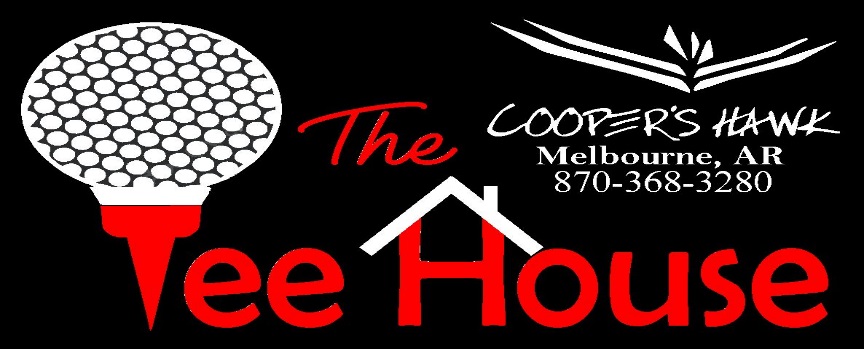 THE TEE HOUSE RENTAL AGREEMENTWelcome to the Tee House. We have 4 full-size beds. 1 hide-a-bed sofa, and a large sleep sofa. They are in 3 rooms (suggested maximum of 6 adults). We have 2 full bathrooms, living room with 65" TV/DirecTV, full laundry room, dining room, kitchen, deck with grill and dining table, CenturyLink Wi-Fi, 2 golf car chargers, towels, linens, pillows, dishes, silverware, cookware and coffee, are all included onsite. No pets. No smoking.Everything ready upon check-in. After that, guests do their own laundry, dishes, etc. until check-out. A housekeeper can be requested for additional charge if they are available and given ample notice. Inventory will be monitored. Tenants will be responsible for any loss of property. Rental charges and house rules are totally independent from golf course. Tee House rental provides no privileges to golf unless agreed upon by pro shop manager. Coopers Hawk golf cars at the Tee House should not be left without securing the key. CHARGES:Base price is $ 125/night for 2 persons. There will be and additional charge of $30/person with a maximum of 6 adults. Larger families with children will be negotiated in advance. Additional housekeeping laundry services will be negotiated.I HEREBY AGREE TO THE TERMS SET FORTH ABOVE.Signature												
Address	Date